Tabloya göre cümlelerin karşısına “true” veya “false” yazınız.(8x2=16 pts.)= like                        = love                     = don’t like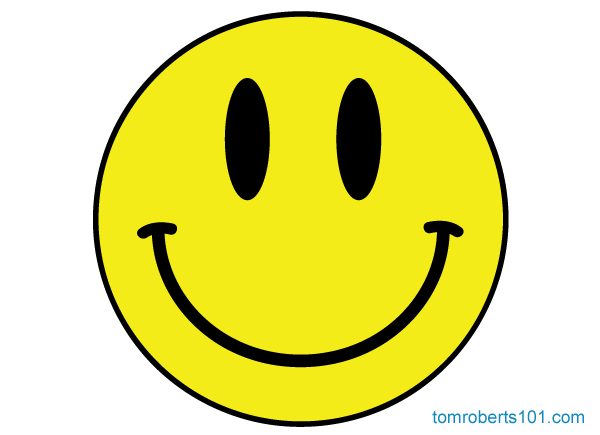 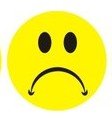 Tom loves riding a horse.              _______     5) Tom likes running.              _______Sue doesn’t like running.               _______    6) Jack loves riding a horse.     _______Jack loves camping.                       _______    7) Sue likes playing tennis.       _______Daniel doesn’t like playing tennis._______    8) Daniel doesn’t like camping. _______Aşağıdaki ifadeleri doğru sütuna yazınız.(6x2=12 pts.)Make a guest list – Send the invitation cards – Take an invitation card -Ask permission to go to the party – Buy the beverages – Buy a gift  –Aşağıdaki tavsiyelerle durumları eşleştiriniz.(5x2=10 pts.)___ 1) I am tired.                                     a) Let’s go to the theatre.___ 2) I don’t have any money.               b) How about going to the bank?___ 3) It’s very hot.                                 c) Let’s take an umbrella.___ 4) It is rainy.                                     d) How about having a rest?___ 5) I feel bored.                                  e) Let’s open the window.Aşağıdaki sorulara kısa cevaplar veriniz.(4x4=16 pts.)Can you do handspring?                           3) Can Elif play tennis?Yes, ………………….                                 Yes, …………………….No, …………………..                                  No, ……………………..Can he lift weights?                                  4) Can they ride a horse?Yes, ………………….                                  Yes, …………………….No, …………………..                                   No, ……………………..Karışık olarak verilmiş cümleleri düzgün bir şekilde sıralayınız.(5x2=10 pts.)love / rope / skipping / I                   …………………………………………………….Berna / enjoy / doesn’t / swimming …………………………………………………….you / Do / jogging / hate ?               ……………………………………………………..Canan / climbing / dislikes              ……………………………………………………..They / love / don’t / skating             …………………………………………………….Doğru seçeneği işaretleyiniz.(10x2=20 pts.)A: I’m hungry.B: ______________ going to a restaurant?Let’s                 b) What time                   c) How about                  d) When David likes doing _________________.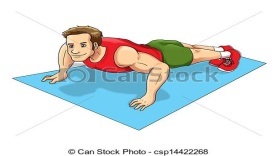 push up                     b) chin up                   c) sit up                   d) handspringLinda: I’m very bored today.Sue: ____________________________.Let’s drink lemonade                                       c) You should have a restHow about going to the cinema?                     d) I’m sorry, I can’tBirds ____________ fly but they ________________ run fast.can’t / can                     b) can / can                  c) can’t / can’t                d) can / can’tSeçeneklerden hangisi diğer ifadelerden farklıdır?Bye.                       b) Take care.                 c) See you.                      d) Welcome.A: ______________ is the art class?B: It is ______ seven o’clock.When / in                     b) What time / at                c) Where / on                d) How / atMark: When is your birthday?Sam: ___________________.It is at home                                              c) It is on 13 AugustI like birthday parties                                d) I am ten years old There are _______________ under the tree.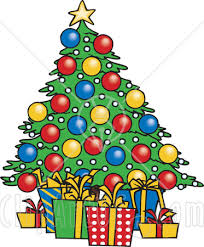 presents                b) candles                c) clowns                d) invitation cardsA: What ________ Eda ____________?B: She ___________ some money.do / needs / needs                                          c) do / need / needsdoes / need / needs                                         d) does / need / need Let’s watch tv.Seçeneklerden hangisi yukarıdaki öneriyi reddetmektedir?That sounds great.                                   c) Sorry. I must study.It’s a good idea.                                       d) OK. I like watching TV.Aşağıdaki kelimelerin Türkçe anlamlarını yazınız.(8x2=16 pts.)You are welcome:                                         5) June:cycling:                                                         6) birthday:skiing:                                                           7) chin up:beverages:                                                     8) palm tree: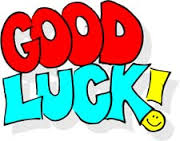 …………… EDUCATION YEAR 2nd TERM 1st ENGLISH WRITTEN EXAM FOR 5th GRADE OF 70. YIL HÜSEYİN ÖZTÜRK SECONDARY SCHOOL…………… EDUCATION YEAR 2nd TERM 1st ENGLISH WRITTEN EXAM FOR 5th GRADE OF 70. YIL HÜSEYİN ÖZTÜRK SECONDARY SCHOOL…………… EDUCATION YEAR 2nd TERM 1st ENGLISH WRITTEN EXAM FOR 5th GRADE OF 70. YIL HÜSEYİN ÖZTÜRK SECONDARY SCHOOLName :Class : Date   : 24/04/20,,Surname :Number:Mark :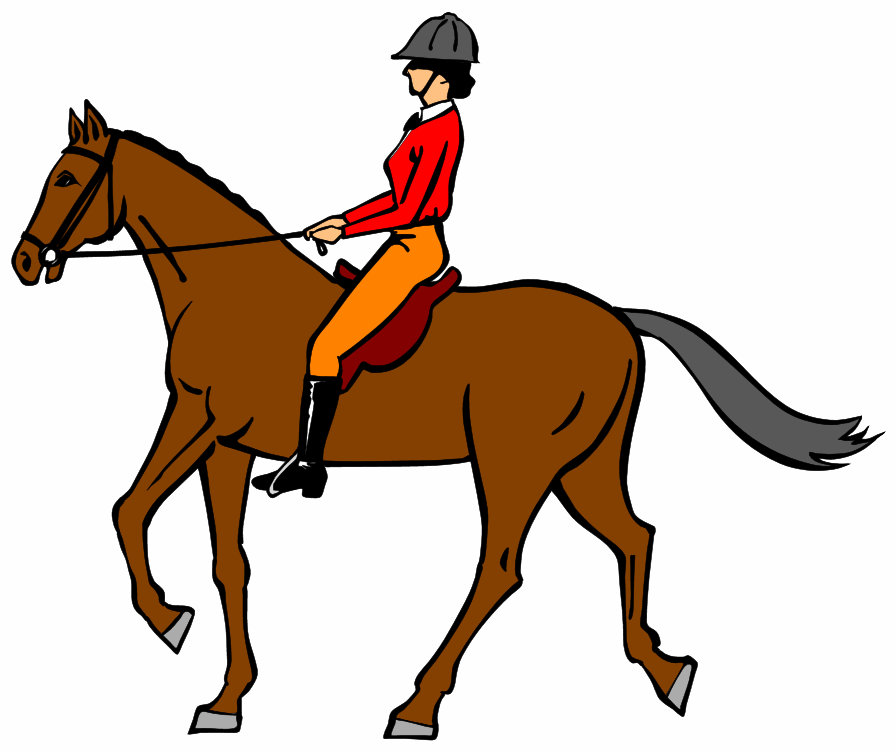 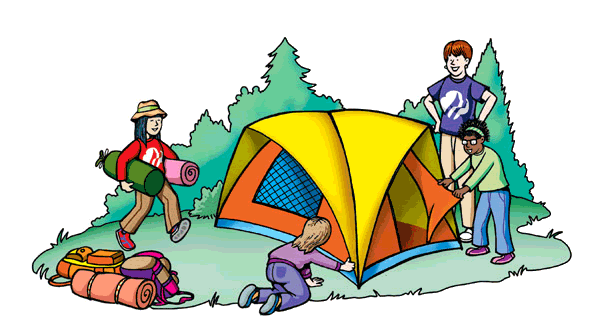 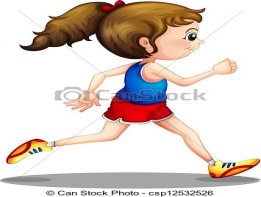 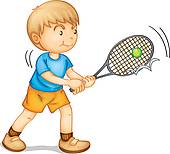 JackDanielSueTomTHROW A PARTYJOIN A PARTY1.2.3.1.2.3.